Пробный экзамен  9 классВариант 4Модуль 1: «Алгебра»Найди значение выражения  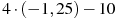 Ответ:______________Какая точка соответствует числу .?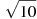 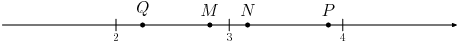   1) М                  2) N                3) P                   4) QРешите неравенство .Ответ:_____________Расположите в порядке возрастания числа: , , 8.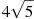 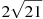      1) ; ; 8      2) 8; ;        3) ; ; 8      4) ; 8; Решите уравнение .  Ответ: _____________________Упростите выражение , найдите его значение при у =0,5. В ответ запишите полученное число	Ответ.___________________7.	Установите соответствие между графиками функций и формулами, которые их задают.А) Б) В)  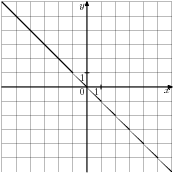 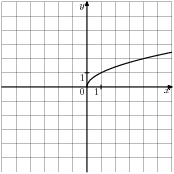 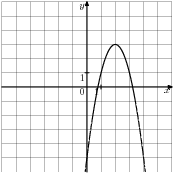 у = √х			2) у = -2(х – 2)2 +3			3) у = - х Ответ:Часть 2Постройте график функции у =(х2 +3х – 4) / (х +4) . При каких значениях аргумента  выполняется неравенство   у  >  - 4 ?Модуль 2 «Геометрия»1. 	Какие из следующих утверждений верны?1) Каждая сторона треугольника меньше разности двух других сторон.2) В равнобедренном треугольнике имеется не более двух равных углов.3) Если сторона и угол одного треугольника соответственно равны стороне и углу другого треугольника, то такие треугольники равны.4) В треугольнике ABC, для которого , , , 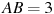 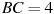 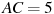 угол С - наименьший.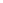 Ответ:_______________2.	 В прямоугольнике одна сторона равна 8, а диагональ равна 10. Найдите площадь прямоугольника. Ответ:_______________3.	Сумма трех углов выпуклого четырехугольника равна 3500. Найдите четвертый угол. Ответ дайте в градусах.Ответ:___________Модуль 3: «Реальная математика»1. Из города в поселок, расстояние между которыми , одновременно отправились пешеход и велосипедист. На рисунке изображены графики их движения. (По горизонтальной оси откладывается время; по вертикальной – расстояние, на котором находятся пешеход и велосипедист от города.) Определите, сколько минут длилась остановка пешехода.Ответ.___________2.	3. Городской бюджет составляет 45 млн. р., а расходы на одну из его частей составили 12,5%. Сколько рублей потрачено на эту статью бюджета? Ответ:________________________АБВ На диаграмме показан возрастной состав населения России. Определите по диаграмме, какая из возрастных категорий самая малочисленная. На диаграмме показан возрастной состав населения России. Определите по диаграмме, какая из возрастных категорий самая малочисленная.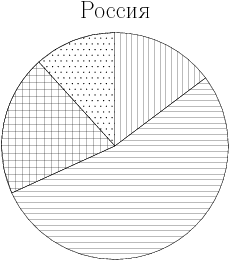 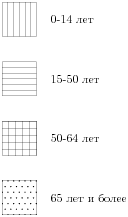 1)0-14 лет2)15-50 лет3)51-64 лет4)65 лет и старше